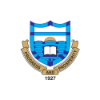 Sami Khan  Lahore Pakistan Mobile: 92-3403111111 sami@jobz.pk   Date of Birth: Nov 14, 1999EDUCATIONHailey College of commerce B.com(Honors) Relevant Courses: Principle of Finance, International business andFinance, corporate finance, investment,Introduction to business, principle ofManagement, operational management,organizational behavior, financial accounting, cost accounting, advance Accounting , principles of marketing, research business , income and sale taxation, , micro and macroeconomics, marketing, computer application for business. EXPERIENCEBlack arrow communication 	Jan , 2016 – July ,2016Customer representative officer  I work as a customer representative officer in black arrow communication for six month. Which is a U.K base organization and the work is to provide services for customers regarding injury claim.  Ideal chemical pvt ltd 	July, 2016 – sep2016Internee -OrganizationI completed two month internship in ideal chemical pvt ltd. I was working in the felid of finance I worked practically how to make financial statement, balance sheet, and profit and loss account and ration analysis of the company. During this time i learnt a lot of information about company as well.PROJECTSProject on beingan entrepreneur how to conduct business. (Group Project, entrepreneurship )Project on How to manage human in organization  (Group Project,human resource management )Project on Islamic banking and finance (group project, Islamic banking and finance)Project on  provide purchase and sale invoice of that company (group project, accounting information system)ADDITIONAL SKILLS ANDEXPERIENCEMultilingual(English,Urdu,Punjabi (understand),Local language (shina ,khoawar )MSOfficeApplications,(Excel,Word,PowerPoint),Peachtree accounting software..   INTERESTS:Photography,Fine Arts, Reading, Swimming, Running, Volleyball, Football, Athletics andhiking.EXTRACURRICULARVolunteeringVolunteer work in local areas Attain 2 days seminar on ethical values and stress management Member at Sports at HCC      Available on demand …………